２学期が始ま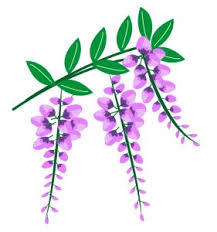 　さて、いよいよ明日から職場体験学習が始まります。１年生のときには、パソコンで職業適性検査を行い、自分の向いている職業や興味ある職業について調べました。また、自分達がいく事業所について調べたり、バスでいく人はその行き方も調べました。２年生になると、アポとりの電話をかけたり、事前に訪問をして打ち合わせをしたりしてきました。マナー学習では、身だしなみの大切さなどを、「達人に聞く」では、その道のプロからたくさんの事を学びました。そのひとつひとつがみんなの身になり力になっているものと思います。３日間の体験ですが、たくさんのことを学んできてほしいと思います。また、集会や学活で何回も話を聞いていると思いますが、交通安全には十分気を付けて、時間には余裕をもって行動してください。先生もみんなの頑張っている姿を見に行きます。　最後に、特に確認しておきたいことをもう一度上げておきます。